IMPROVING  STUDENTS` SPEAKING SKILLS  AND  CHARACTERSTHROUGH THINK, PAIR AND SHARE :( A CLASSROOM ACTION RESEARCH at  JUNIOR HIGH SCHOOL 3 MRANGGEN, DEMAK  IN  THE  ACADEMIC YEAR OF  2010 – 2011)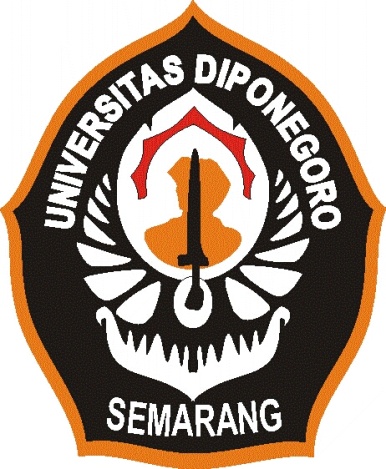 A Thesisin Partial Fulfillment of the Requirementsfor Master  Degree in LinguisticsPrihariyaniA4C009014POST GRADUATE PROGRAMDIPONEGORO UNIVERSITYSEMARANG2011IMPROVING  STUDENTS` SPEAKING SKILLS  AND  CHARACTERSTHROUGH THINK, PAIR AND SHARE :( A CLASSROOM ACTION RESEARCH at  JUNIOR HIGH SCHOOL 3 MRANGGEN, DEMAK  IN  THE  ACADEMIC YEAR OF  2010 – 2011)A Thesisin Partial Fulfillment of the Requirementsfor Master  Degree in LinguisticsPrihariyaniA4C009014POST GRADUATE PROGRAMDIPONEGORO UNIVERSITYSEMARANG2011INCREASING STUDENTS` SPEAKING SKILLS  IN TEACHINGIMPROVING  STUDENTS` SPEAKING SKILLS  AND  CHARACTERSTHROUGH THINK, PAIR AND SHARE :( A CLASSROOM ACTION RESEARCH at  JUNIOR HIGH SCHOOL 3 MRANGGEN, DEMAK  IN  THE  ACADEMIC YEAR OF  2010 – 2011)A  ThesisSubmitted by :PrihariyaniA4C009014Approved byAdvisor,Dr. Suwandi, M.PdNIP. 195208151983031003Master Program in LinguisticsSecretary,Dra. Deli Nirmala, M.HumNIP. 196111091987032001IMPROVING  STUDENTS` SPEAKING SKILLS  AND  CHARACTERSTHROUGH THINK, PAIR AND SHARE :( A CLASSROOM ACTION RESEARCH at  JUNIOR HIGH SCHOOL 3 MRANGGEN, DEMAK  IN  THE  ACADEMIC YEAR OF  2010 – 2011)Submitted byPrihariyaniA4C009014VALIDATIONApproved bySrata II Thesis Examination CommitteeMaster  Degree in LinguisticsPostgraduate Program Diponegoro UniversityOnChairman 	Dr. Suwandi, M.Pd 	…………………………..NIP. 195208151983031003First Examiner 	Dr. Anggani Linggar Bharati, M.Pd	…………………………..NIP 195901141989012001Second Examiner Dr. Sunarwoto 	…………………………..	Third Examiner  Drs Suharno, M.Ed	…………………………..ACKNOWLEDGEMENTPraise be to God the Almighty, who has given strength and true spirit so this thesis on ‘Improving  Students` Speaking Skills  and  Characters Through Think,Pair And Share: ( A Classroom Action Research at  Junior High School 3 Mranggen, Demak   In  The  Academic Year Of  2010 – 2011)`came to a completion. On this occasion, the writer would like to thank all those people who have contributed  to the completion of this research report.The deepest gratitude and appreciation are extended to Dr. Suwandi, the writer’s advisor who has given his continuous guidance, helpful correction, moral support, advice and suggestion, without which it is doubtful that this thesis came into completion.The writer’s deepest thank also goes to the following :Prof. Dr. Sudaryono, S.U., the head of Master Program in Linguisticsof  Diponegoro University Semarang.Dra. Deli Nirmala, M.Hum., the Secretary of Master Program in linguistics of  Diponegoro University Semarang.Dr.  Dwi Anggani Linggar Bharati, M.Pd,  Drs Sunarwoto, M.S.,M.A , M.Pd, Drs.Suharno, M.Ed., as the members of this thesis examination committee. All lecturers of Master Program in applied Linguistics of Diponegoro University who have enlarged her knowledge for several years.Atika Islami, S.Pd and Siti Musarokah, S.Pd, Alosius Andre,Sasongko Sularno and the writer`s friends in Master  Program in Linguistics of Diponegoro University Semarang.Ambar Kurniasih and Ahlis as the administration staff of Master Program in Linguistics of Diponegoro University Semarang.Drs Durachman, MM, MH, the headmaster of Junior High School 3 Mranggen Demak.Rukiyah, S.Pd, Suranto, A.Md, Tri Wahyu Widayati, S.Sos, S.Pd , Munir  and Fajarini  and  the writer`s colleagues who have given  support to do this thesis.The writer`s  students of Pilot International Standard Junior High School 3 Mranggen Demak.The writer`s beloved husband, Syaefuddin  and the writer`s  children, Rita Ayu Nindiasari and Adam Reza Pahlevi.The writer`s parents, Antonius Hari and Kasmi and siblings.The writer`s parents’ in law Suratno and Ngatmi .The writer realizes that this thesis is still far from being perfect. Corrections, comments, and criticism, are accepted for the improvements of this thesis. Finally, the writer expects that this thesis will be useful to the reader who wishes to learn something about  Think, Pair and Share technique and to understand a little bit more about Action Research.Semarang, August 5, 2011The WriterCERTIFICATION OF ORIGINALITYThe writer  hereby declares that this submission is the writer`s own work and that, to the best of the writer`s  knowledge and belief, this study contains no material previously published or written by another person or material which to a substantial extent has been accepted for the award of any other degree or diploma of a university or other institutes of higher learning, except where due acknowledgement is made in the text of the thesis.Semarang, August 5,  2011PrihariyaniTABLE OF CONTENTCOVER 		iTITLE 		iiAPPROVAL 		iiiVALIDATION 		ivACKNOWLEDGEMENT 		vCERTIFICATION OF ORIGINALITY 		viiTABLE OF CONTENT 		viiiABSTRACT 		xiCHAPTER I     INTRODUCTIONBackground of the Study 		1Statement of the Problems 		3The Aim of the Study 		4Significances of the Study 		4The Organization of Writing 		6CHAPTER II    LITERARY REVIEWPrevious Study 		7Background Concept and Theories of Think Pair And Share 		9Speaking Competence 		10The Use of Think Pair and Share 		13Teaching Speaking 		132.4.1.1. Using Minimal Responses 		132.4.1.2. Recognising Scripts 		132.4.1.3.Using Language to talk about language 		14Think, Pair and Share		15The Position of Speaking Skills in School  Curriculum (KTSP_Kurikulum Satuan Pendidikan) 		24Aspects in Learning 		292.5.1.1.Bloom’s Taxonomy of Cognitive Domain 		292.5.1.2.Affective Domain  		322.5.1.3.Pychomotoric Domain 		33Paedagogical Basement of Cultural Education and National Character 		36CHAPTER III RESEARCH METHOD		Research Design  		46The Subject of this Research  		53Research setting 		53Data Source   		53Research Procedure 		543.5.1.Cycle 1 		543.5.2.Cycle 2  		553.5.3.Cycle 3 		56The Instrument of Data Collection  		58Data Analysis  		60Schedule of  the Research  		61CHAPTER IV FINDING AND DISCUSSIONSResearch Findings		62Cycle 1 		62The Students` Speaking Score 		63The Students` Activity in Cycle 1 		69The Character Building in Cycle 1 		74Cycle 2 		77The Students` Speaking Score 		79The Students` Activity in Cycle2 		83The Character Building in Cycle 2 		89Cycle 3 		92The Students` Speaking Score  		93The Students` Activity 3		99The Character Building in Cycle 3 		 106 CHAPTER V CONCLUSION AND SUGGESTIONConclusion 		109Suggestion 		110REFERENCES 		111APPENDIX ABSTRACTThe writer is the  English teacher of class 8-1  SMPN 3 Mranggen, in the academic year of 2010-2011.The 8-1 here is the parallel class of 8 that consists of 8-1 up to 8-8.The writer finds that some students got bad scores in speaking so that the writer tries to find a technique to teach speaking. The problems of this speaking  lesson are some students feel afraid and shy to speak English, some students do not show their activity , and do not show good characters such in speaking lesson such as responsibility, curiousity, being proud of Indonesia, friendship and appreciate other people`s achievement.That is why the writer wants to improve students` speaking skills, students` activity and students` character  in teaching speaking through Think, Pair and Share .   This research aims at improving the students’ English  speaking skills and character  to the 8-1  students of SMP 3 Mranggen in the academic year 2010 / 2011, a class room action research by using  Think, Pair and Share technique.	Classroom Action Research (CAR) was conducted at the 8-1 students of  Pilot International Standard School 3 Mranggen  in the academic year of 2010 / 2011 in three cycles to achieve the indicators of success of 75, and the number of students as sample is 22  students. The result of the speaking test showed that the average score of the students in cycle1, cycle2 and cycle3 was increasing that is 71, 76  and 80 respectively. Besides, out of 22 students,14 ( 64% ) in cycle1, 8 students ( 36%) in cycle2, 3 students (14%) failed. The writer used giving opinion through reading from the students` work in their books in cycle 1 and the number of the failed students was 14 next  the writer changed the task through making advertisement by their own creation in cycle 2 and the number of the failed students decreased to 8 students, and in cycle 3,  the writer asked the students to down load the subject and shared their works in front of the class the students who failed became 3 students. It showed us that Think, Pair and Share can improve students` speaking score. Also, the activity of the students increased; 14 students (64%) in cycle1, 17 students (77%) in cycle2, and 22 students (100%) got active. The students got active in cycle 1 through the activity of giving opinion about someting they read the case and write their opinion, discuss their result with their partner and share in front of the class, the number of the active students was 14 students. In cycle 2 students got more active by making advertisement by themselves , finding partner to discuss about their work and shared their works in front of the class and the number of the active students became 17 students. In cycle 3 the activity of the students improved through the activity of of down load  advertisements from the internet and discussed with their partners and shared their works in front of the class and the number of the active students was 22 students. It means that Think , pair and share can improve the the writer`s students activity in speaking. The result of the implication of character building in teaching speaking through Think, Pair and Share suggests that in cycle1, 2 and 3, 14 students (64%), 18 students (82%) and 22 students (100%) respectively showed good characters. In cycle 1 only 14 students showed their good characters such as responsibility, curiousity, love of Indonesia ,friendship and appreciate other people`s works. But in cycle 2, 17 students showed their good characters of responsibility, love of Indonesia ,friendship, democracy  and appreciate other people`s works. And in cycle 3, 22 or all of students showed their good characters of responsibility, curiousity, love of Indonesia ,friendship and appreciate other people`s works. It means that Think , pair and share can improve the the writer`s students good characters in speaking.This research implies that the average score of students` speaking test,the number of active students and the number of students having good characters gradually rose.Therefore, Think, Pair and Share can be applied as one alternative techniques  to teach speaking for Junior High School students. Hopefully this teaching can also be used to overcome the problems in teaching speaking with the topic   Short Functional Text ` Advertisement`.Key Words :  Classroom Action Research, Think, Pair and Share, Speaking’s Skills, Character BuildingINTISARIPenulis adalah guru bahasa Inggris kelas 8-1  SMPN 3 Mranggen, Demak Tahun Ajaran 2010 – 2011. Kelas 8-1 adalah kelas paralel dari kelas 8 yang terdiri dari kelas 8-1 samapai kelas 8-8.Penulis menemukan bahwa beberapa murid mendapatkan nilai jelek dalam pelajaran berbicara sehingga penulis mencoba mencari sebuah tehnik untuk mengajar berbicara. Permasalahan – permasalahan dalam pelajaran berbicara ini meliputi beberapa hal: murid merasa takut dan malu berbicara dalam Bahasa Inggris, beberapa murid tidak menunjukkan keaktifan dalam pelajaran berbicara dan beberapa murid tidak menunjukkan karakter yang baik dalam pelajaran berbicara seperti tanggung jawab, cinta Indonesia, persahabatan, demokrasi  dan meghargai karya orang. Itulah alasan penulis ingin memperbaiki ketrampilan berbicara murid, aktifitas murid dan karakter murid dalam pelajaran berbicara  dengan tehnik Berpikir, Berpasangan dan Berbagi. Penelitian ini bertujuan untuk meningkatkan ketrampilan berbicara  bahasa Inggrisdan karakter  murid kelas 8 semester 2 SMPN 3 Mranggen tahun ajaran 2010 – 2011,dengan menggunakan tehnik Berpikir, Berpasangan, dan Berbagi.Penelitian Tindakan Kelas ( PTK ) dikelas  8-1 Rintisan Sekolah Bertaraf Internasional 3 Mranggen tahun  ajaran 2010- 2011 dilakukan dalam 3 siklus untuk memenuhi standar minimal 75, dari 22 sample murid.Hasil dari tes berbicara menunjukkan bahwa rata – rata nilai murid pada siklus 1, siklus 2, dan siklus 3 berturut – turut  meningkat yaitu 71, 76 dan 80. Penulis menggunakan pemberian pendapat melalui membaca tugas anak dari buku tugas mereka disiklus 1 Selain itu, dari 22 murid. Disamping itu , dari 22 murid, 14 (64%)  pada siklus 1,8 murid (36%) pada siklus 2, 3 murid (14%) tidak tuntas. Penulis menggunakan  materi pemberian pendapat dengan membacakan pendapat  anak dari buku merekapada siklus1  dan jumlah yang tidak tuntas adalah 14 murid kemudian penulis mengubah materi dengan membuat iklan secara tertulis di buku tugas mereka jumlah anak yang tidak tuntas menjadi 8 , dan pada silkus 3 penulis meminta murid untuk mendown load iklan dari internet dan menyampaikannya di depan kelas, jumlah murid yang tidak tuntas menjadi 3 murid. Hal ini menunjukkan bahwa Think, Pair and Share  dapat me Keaktifan anak juga meningkat ; 14 murid (64%) pada siklus 1, 17 murid (77%) pada siklus 2, dan 22 murid (100%) menjadi aktif. Hasil dari penerapan  pembentukan karakter dalam pengajaran berbicara melalui tehnik Berpikir, Berpasangan dan Berbagi menunjukkan bahwa pada siklus 1, 2 dan 3, 14 murid (64%), 18 murid (82%) dan 22 murid (100%) berturut – turut menunjukkan karakter baik.Penelitian ini menunjukkan bahwa rata – rata nilai tes berbicara, murid – murid yang aktif dan jumlah murid yang mempunyai karakter baik secara bertahap meningkat.Oleh karena itu, Berpikir, Berpasangan dan Berbagi dapat diterapkan  sebagai salah satu tehnik alternatif untuk mengajar berbicara pada murid Sekolah Menengah Pertama.Harapan kami tehnik ini  dapat digunakan untuk mengatasi permasalahan – permasalahan dalam pengajaran berbicara pada teks fungsional pendek `iklan`.Kata Kunci   :	Penelitian Tindakan Kelas, Berpikir, Berpasangan dan Berbagi, ketrampilan Berbicara, Pembentukan Karakter.